 الجمهورية الإسلامية الموريتانية												شرف – إخاء - عدل وزارة الداخلية واللامركزية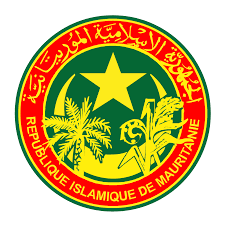 النشرة اليومية الاثنين 30 سبتمبر 2019الولايةالمكانالأضرارطبيعة التدخلطبيعة التدخلالملاحظاتالولايةالمكانالأضرارفك العزلةالخدمات الأساسية والمساعداتالملاحظاتالحوض الغربيبلدية لغليك التابعة لمقاطعة كوبنيسقوط 65 عريش في قرية لمبيحر  و14 في أم اطرية بسبب العواصف المصاحبة للأمطارالحوض الغربيبلدية عين فربه التابعة لمقاطعة الطينطانسقوط 5 أعرشة في قرية كلب الخيرالعصابةبلدية انواملين التابعة لمقاطعة كيفة سقوط 12  عريش   بسبب العواصف المصاحبة للأمطاركيدي ماغامقاطعتي غابو ولد ينجتواصل عملية توزيع المساعدات